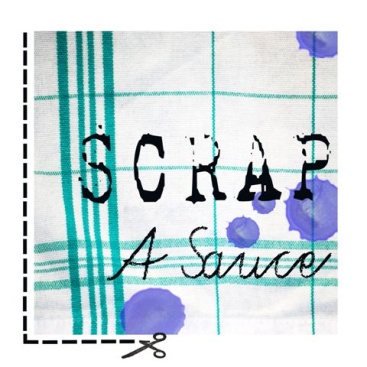 BULLETIN D’ADHESIONDu 1er septembre 2020 au 1er septembre 202110 €DateNOM :PRENOM :ADRESSE :TEL . :							PORTABLE : E-MAIL : BLOG :Adhésion 2019/2020 :		 OUI 				NONAVANTAGES :10 € de remise sur le prix de la crop annuelle « Le printemps du Scrap 2019 » 5  € de remise sur les autres ateliersGratuité pour les ateliers « entre nous «  hors frais de kitAccès à la vente de kits projets de Magali Rose Anis (quelques fois par an)A  nous retourner à :SCRAP à Sauce   600 chemin de Simourre 31370 RIEUMESTél : 06.88.22.53.74scrapasauce@orange.frLe blog : scrapasauce.canalblog.comLa page Facebook : Scrap à Sauce